PPO/325/06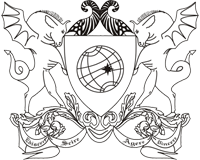 UNIVERSIDADE FEDERAL DE VIÇOSAPRÓ-REITORIA DE ENSINOSELEÇÃO DE MONITORES PARA O ENSINO REMOTOFICHA DE INSCRIÇÃO1. Requerimento:    O (a) estudante                                                                                , matrícula n.º            ,cursando                                       , CPF                  , e-mail                                          ,telefone                              , vem requerer sua inscrição na Seleção de Monitor referente ao período letivo 2023/1, para o edital nº _______/____ do Departamento de Bioquímica e Biologia Molecular.O (a) estudante declara estar regularmente matriculado(a) no curso citado e conhecer asnormas do concurso, bem como as exigências para se candidatar à monitoria.Viçosa,       de                       de 2023__________________________________Assinatura do(a) candidato(a)